Universidad NacionalFacultad de Ciencias Exactas y NaturalesEscuela de Informática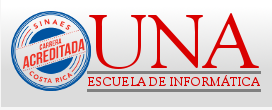 Documento estrategia….Responsables:xxxxxxxxxxxxxx de xxxx del 2020Historial de RevisionesIntroducciónEl presente documento tiene como propósito plantear la estrategia para realizar las actividades del Compromiso de Mejoramiento 2019-2023 relacionadas con xxxxxxxxxxxxx en las actividades de la Escuela de Informática, específicamente para las actividades con fecha de cumplimiento 2019-2020. Seguidamente se presenta los antecedentes, posteriormente se describe la estrategia y un plan general para ejecutar xx actividades generales:xxxx.Antecedentes.xxxxxxxxConsiderando los aspectos descritos anteriormente, se presenta la siguiente estrategia.Estrategia.Se propone xxxxxxxxxxxxxPara ello,.Con el propósito de sincronizar las actividades se confeccionará un plan preliminar con las fechas propuestas de cada una….Actividades realizadas 2019-2020Actividades propuestas Se proponen las siguientes actividades…..Actividad 1-2020 (año). xxxxxxxxxxxxxxxxxxxxActividad 2-2020 (año). xxx.Se propone xxx, tal y como se indica en la siguiente tabla:Formalización del documento Registro de aprobación del documento: “Estrategia y Plan para fomentar la investigación en el estudiante y participación en actividades extracurriculares”.FechaVersiónDescripción de las modificaciones al DocumentoAutorActividadActividadActividadAjustes sugeridos Fecha propuesta Descripción ParticipantesAjustes sugeridos Tareas sugeridas para la actividadTareas sugeridas para la actividadTareas sugeridas para la actividadTareas sugeridas para la actividadEjemplos de las evidenciasEjemplos de las evidenciasEjemplos de las evidenciasEjemplos de las evidenciasNombrePuesto/rolParticipación en el Informe<Confección, Revisión, Aprobación>FechaFirma